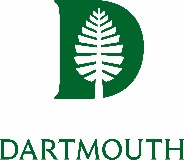                                                                   New Hire Checklist1 week before  Review offer letter You will receive an offer letter from the hiring department. Please contact the Hiring Manager for more information.   Claim email address and NetIDYou will receive a link from Dartmouth College IT Services Department prompting you to set your password and claim your account (http://claim.dartmouth.edu). If you do not know your NetID, you can look it up at: http://dartgo.org/netid Contact IT Services (the computer Help Desk) by email help@dartmouth.edu or phone (603-646-2999) for any further assistance.   Confirm HireRight/Background check completedYou will be able to log in to HireRight to see your background check status with the account details used to create a profile and attach documents.  Register for New Employee Orientation  Your department may register you for New Employee Orientation or you may receive a link to self-register from human.resources@dartmouth.edu.   Review Benefits Links   You can review benefits information on https://www.dartmouth.edu/hrs/benefits/new.html     Review parking information and options  Check  https://www.dartmouth.edu/fom/services/parking/ for information on parking.  Review I-9 requirements  For all I-9 requirements, check the website   https://www.dartmouth.edu/hrs/employment/employment_verification/index.html    Confirm 1st day/week logistics with supervisor Day 1-3  Review position description and expectations Position description will be provided by your supervisor for discussion.   Review Onboarding and Transition Plan   Attend New Employee Orientation on the scheduled date  Acquaint yourself with your workspaceConsider reaching out to the Environmental Health and Safety office for an ergonomics assessment as needed      http://www.dartmouth.edu/ehs/First 2 weeks  Discuss professional development options with supervisor  Dartmouth College offers plenty of Learning and Development opportunities which you can review on https://www.dartmouth.edu/hrs/profldev/   Confirm participation of standing-meeting schedule   Review department/division projects and/or objectives  Review community resources Information on all services offered in and around the community can be found at: https://www.dartmouth.edu/finance/employee-services/employee_lifecycle/onboarding_resources_new_employees.php  First 30 days  Review college employee policiesYou can review the employee handbook on: https://www.dartmouth.edu/hrs/policy/   Request supplies and equipment, as needed  Attend campus events  The Vox (campus communication sent via email each morning) provides a detailed list of ongoing campus wide events http://www.dartmouth.edu/~vox/   Check-in with Talent Acquisition  Your Talent Acquisition Consultant will reach out to you to discuss your onboarding experience! Feel free to engage with TA at any time: https://www.dartmouth.edu/hrs/employment/recruitment/index.html 